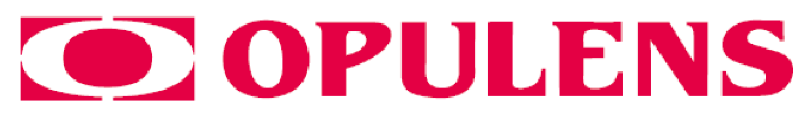 APERTURA DE CUENTA CORRIENTEAPERTURA DE CUENTA CORRIENTEAPERTURA DE CUENTA CORRIENTEINFORMACION INFORMACION DE LA EMPRESADE LA EMPRESADE LA EMPRESANombre de Fantasia:Nombre de Fantasia:Razon Social:Razon Social:Domicilio:Domicilio:Localidad:Localidad:Provincia:Provincia:Provincia:Cod. Postal:Cod. Postal:Telefonos:Telefonos:Fax.:E Mail:E Mail:Web:Rubros(Marcar con una X todas las qRubros(Marcar con una X todas las qOptica ue corresponden)	Gab.Contactologia	OrtopediaFotografiaOtrosOtrosINFORMACION DE LOINFORMACION DE LOINFORMACION DE LOS SOCIOS / CONTACTOSNTACTOSN.y Ap.:Cargo:Cargo:Cargo:Tel. Part.:Email:N.y Ap.:Cargo:Cargo:Cargo:Tel. Part.:Email:N.y Ap.:Cargo:Cargo:Cargo:Tel. Part.:Email:INFORMACIOINFORMACIOINFORMACION IMPOSITIVAC.U.I.T.:Ingresos Brutos:Ingresos Brutos:Ingresos Brutos:I.V.A.	R. Incripto		R. No Inscripto 	Monotributo 	R. Incripto		R. No Inscripto 	Monotributo 	R. Incripto		R. No Inscripto 	Monotributo Exento REFERENCIASREFERENCIASREFERENCIAS COMERCIALESProveedor:Direccion:Direccion:Direccion:Telefono:Proveedor:Direccion:Direccion:Direccion:Telefono:Proveedor:Direccion:Direccion:Direccion:Telefono:REFERENCIAREFERENCIAREFERENCIAS BANCARIASBanco:Sucursal:Sucursal:Sucursal:Nr. Cuenta:Banco:Sucursal:Sucursal:Sucursal:Nr. Cuenta:Banco:Sucursal:Sucursal:Sucursal:Nr. Cuenta:COMPAÑÍA DE TRANSPORTE ELEGIDCOMPAÑÍA DE TRANSPORTE ELEGIDCOMPAÑÍA DE TRANSPORTE ELEGIDA PARA SUS ENVIOS DE MERCADERIACia Transporte:Direccion:Direccion:Direccion:Telefono:Cia Transporte:Direccion:Direccion:Direccion:Telefono:Cia Transporte:Direccion:Direccion:Direccion:Telefono:Adjuntar a esta solicitud las siguientes fotocopiasC.U.I.T. - Ingresos Brutos - Habilitacion MunicipalAdjuntar a esta solicitud las siguientes fotocopiasC.U.I.T. - Ingresos Brutos - Habilitacion MunicipalAdjuntar a esta solicitud las siguientes fotocopiasC.U.I.T. - Ingresos Brutos - Habilitacion MunicipalAdjuntar a esta solicitud las siguientes fotocopiasC.U.I.T. - Ingresos Brutos - Habilitacion MunicipalCondiciones de Venta:Condiciones de Pago:INFORMACION COMERCIALINFORMACION COMERCIALFecha:Fecha:Fecha:Fecha:Condiciones de Venta:Condiciones de Pago:INFORMACION COMERCIALINFORMACION COMERCIALVendedor:Vendedor:Vendedor:Vendedor:Condiciones de Venta:Condiciones de Pago:INFORMACION COMERCIALINFORMACION COMERCIALObservaciones:Observaciones:Observaciones:Observaciones:Firma y Sello del ClienteFirma y Sello del Cliente